Brandon M. Lovett, City ManagerMichael D. Holmes, Comptroller/City Clerk Christopher Bailey, Supt. Public Works Robert Drake, Police ChiefSara Getman, Recreation SupervisorKevin Mumford, Supt. Waste Water TreatmentRobert Mumford, Supt. Power & LightCITY OF SHERRILL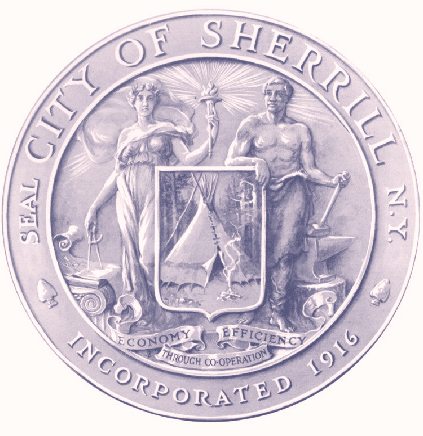 COMMISSIONERSWilliam Vineall, Mayor Jeffrey Gilbert, Deputy Mayor Thomas DixonPatrick Hubbard Jason Merrill377 Sherrill Rd. Sherrill, N.Y. 13461 Telephone: (315) 363-2440 Fax: (315) 363-0031 www.sherrillny.org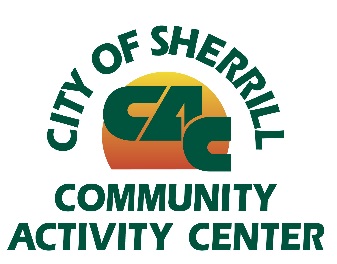 139 East Hamilton Ave, Sherrill, New York 13461(315) 363-6525Rental & Bowling Fees and Information -Individuals may arrive 30 minutes before their reservation to set up.  CAC staff will be assisting with any cleanup from the previous party during this time.  If individuals need more set up time they must rent the space for additional time.  Individuals must plan to clean up and remove all materials and vacate the room by the end of their rental time.  There are usually many reservations and this will allow everyone to have a positive experience and stay on schedule.  For bowling parties individuals will use the gym or upstairs room first and then bowl.  When individuals start to bowl they must remove everything from the room.-Individuals reserving the space must pay a deposit at time of reservation equal to 1 hour of the rental fee.  This deposit is non-refundable.  If the reservation must be cancelled, the individual must do so 72 hours in advance.  If the cancellation is made less than 72 hours in advance or the individual does not show up the individual will be billed.-The gym may be used for “open gym” for basketball, etc. when it’s available.  The gym may not be reserved for “open gym”.  The fee for open gym is $3/per person/per hour.-Organizations and individuals who are holding classes, using bounce houses or other equipment must provide liability insurance.  -Please note- policies, rates, availability etc. are subject to change.  Brandon M. Lovett, City ManagerMichael D. Holmes, Comptroller/City Clerk Christopher Bailey, Supt. Public Works Robert Drake, Police ChiefSara Getman, Recreation SupervisorKevin Mumford, Supt. Waste Water TreatmentRobert Mumford, Supt. Power & LightCITY OF SHERRILLCOMMISSIONERSWilliam Vineall, Mayor Jeffrey Gilbert, Deputy Mayor Thomas DixonPatrick Hubbard Jason Merrill377 Sherrill Rd. Sherrill, N.Y. 13461 Telephone: (315) 363-2440 Fax: (315) 363-0031 www.sherrillny.org139 East Hamilton Ave, Sherrill, New York 13461(315) 363-6525Rental AgreementName:______________________________________  Organization Name (if applicable):_____________________________Address: _____________________________________________________________________________________________Phone:_______________________________   Email: _________________________________________________________Date of Rental: __________  Time: _____________  Set up time (30 minutes prior):_________  Bowling Time: ___________Space Requested: __________________ Type of Event: ____________________________   Number of People: __________Equipment Needed/Set up needs (tables, chairs, etc.): ________________________________________________________Rental Fee: _____ x # of hours ____= _______		Bowling Fee: $4.25 x # of bowlers _____  Amount & Date of Deposit: ____________________________I understand that I may arrive 30 minutes prior to my reservation to set up and that CAC staff will be assisting with any cleanup from the previous party during this time.  Any additional setup time needs must be built into my rental time.  I understand that I must plan to clean up and remove all materials and vacate the room by the end of my rental time because there are usually many reservations and this will allow everyone to have a positive experience and stay on schedule.  I understand that if I’m having a bowling event my group will use the gym or upstairs room first and then bowl.  We will remove everything from the room before we start to bowl.  I paid a deposit as noted above which is non-refundable.  I understand that if I must be cancel, I must do so 72 hours in advance or I will receive a bill.  I understand that I am responsible for all individuals attending my event and I have provided liability insurance if required.__________________________________________________________	_______________________Requester Signature								Date__________________________________________________________	_______________________Approved By Signature								DateGym or Upstairs Room$40 resident/$50 non-resident$30 non-profit/class/organizationOff Season (approximately May-August)$50 resident/$60 non-residentGym or Upstairs RoomFor Bowling Party$30 resident/$40 non-resident$20 non-profit/class/organizationOpen Bowling$3.25/game$1/shoesBowling Fee for Parties$4.25/1 game & shoesAdult Bowling League Fee$9.50/3 gamesYouth & Senior Groups & League Fees$2.75/game$5.50/2 games- Thursday & Saturday Kids Leagues$8.25/3 games- Saturday Kids/Sunday Junior/Thursday Morning Senior LeaguesSenior Bowling Discount Wednesdays 10am-12pm$2/game